 Homework Worksheet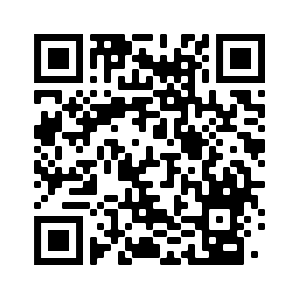 Year 9 Spanish Term 1.2 Week 4Part 1: Practise on Quizlet for 15 minutes. Do the following tasks: Write (both translating into English and into Spanish); Spell (hear & type); Test (all questions).Part 2: Using the words around the edge of the text, make at least 10 replacements (or as many as you can) in 13 minutes.Note: you may need to make changes to the form or position of other words.Now complete either Part 3a OR Part 3b (12 minutes).Part 3a: Now translate your adapted text into English.Part 3b: Rewrite the original text from the point of view of another person, either a boy or a girl. Make all the necessary changes of verb form, direct object pronoun and possessive adjective (my -> his/her, we ->they).cienciabajarfaldavolvertíoconducircaraHoy va a ser un día muy largo. Antes de la escuela, debo lavar el suelo. Mi camisa blanca está sucia y necesito comprar otra camisa más barata. Normalmente mi mamá me lleva a la escuela en coche pero hoy no puede porque debe ver a un periodista. Entonces debo subir las calles a pie sin amigos.Tengo muchas clases hoy. Voy a trabajar mucho. En la clase de arte vamos a pintar un paisaje y en la clase de historia debemos escribir sobre una guerra. Luego tengo dos clases de francés. Voy a llegar a casa muy tarde. Quizás voy a comer con mi tía en un restaurante caro.Hoy va a ser un día muy largo. Antes de la escuela, debo lavar el suelo. Mi camisa blanca está sucia y necesito comprar otra camisa más barata. Normalmente mi mamá me lleva a la escuela en coche pero hoy no puede porque debe ver a un periodista. Entonces debo subir las calles a pie sin amigos.Tengo muchas clases hoy. Voy a trabajar mucho. En la clase de arte vamos a pintar un paisaje y en la clase de historia debemos escribir sobre una guerra. Luego tengo dos clases de francés. Voy a llegar a casa muy tarde. Quizás voy a comer con mi tía en un restaurante caro.Hoy va a ser un día muy largo. Antes de la escuela, debo lavar el suelo. Mi camisa blanca está sucia y necesito comprar otra camisa más barata. Normalmente mi mamá me lleva a la escuela en coche pero hoy no puede porque debe ver a un periodista. Entonces debo subir las calles a pie sin amigos.Tengo muchas clases hoy. Voy a trabajar mucho. En la clase de arte vamos a pintar un paisaje y en la clase de historia debemos escribir sobre una guerra. Luego tengo dos clases de francés. Voy a llegar a casa muy tarde. Quizás voy a comer con mi tía en un restaurante caro.Hoy va a ser un día muy largo. Antes de la escuela, debo lavar el suelo. Mi camisa blanca está sucia y necesito comprar otra camisa más barata. Normalmente mi mamá me lleva a la escuela en coche pero hoy no puede porque debe ver a un periodista. Entonces debo subir las calles a pie sin amigos.Tengo muchas clases hoy. Voy a trabajar mucho. En la clase de arte vamos a pintar un paisaje y en la clase de historia debemos escribir sobre una guerra. Luego tengo dos clases de francés. Voy a llegar a casa muy tarde. Quizás voy a comer con mi tía en un restaurante caro.noticiadescribirHoy va a ser un día muy largo. Antes de la escuela, debo lavar el suelo. Mi camisa blanca está sucia y necesito comprar otra camisa más barata. Normalmente mi mamá me lleva a la escuela en coche pero hoy no puede porque debe ver a un periodista. Entonces debo subir las calles a pie sin amigos.Tengo muchas clases hoy. Voy a trabajar mucho. En la clase de arte vamos a pintar un paisaje y en la clase de historia debemos escribir sobre una guerra. Luego tengo dos clases de francés. Voy a llegar a casa muy tarde. Quizás voy a comer con mi tía en un restaurante caro.Hoy va a ser un día muy largo. Antes de la escuela, debo lavar el suelo. Mi camisa blanca está sucia y necesito comprar otra camisa más barata. Normalmente mi mamá me lleva a la escuela en coche pero hoy no puede porque debe ver a un periodista. Entonces debo subir las calles a pie sin amigos.Tengo muchas clases hoy. Voy a trabajar mucho. En la clase de arte vamos a pintar un paisaje y en la clase de historia debemos escribir sobre una guerra. Luego tengo dos clases de francés. Voy a llegar a casa muy tarde. Quizás voy a comer con mi tía en un restaurante caro.Hoy va a ser un día muy largo. Antes de la escuela, debo lavar el suelo. Mi camisa blanca está sucia y necesito comprar otra camisa más barata. Normalmente mi mamá me lleva a la escuela en coche pero hoy no puede porque debe ver a un periodista. Entonces debo subir las calles a pie sin amigos.Tengo muchas clases hoy. Voy a trabajar mucho. En la clase de arte vamos a pintar un paisaje y en la clase de historia debemos escribir sobre una guerra. Luego tengo dos clases de francés. Voy a llegar a casa muy tarde. Quizás voy a comer con mi tía en un restaurante caro.Hoy va a ser un día muy largo. Antes de la escuela, debo lavar el suelo. Mi camisa blanca está sucia y necesito comprar otra camisa más barata. Normalmente mi mamá me lleva a la escuela en coche pero hoy no puede porque debe ver a un periodista. Entonces debo subir las calles a pie sin amigos.Tengo muchas clases hoy. Voy a trabajar mucho. En la clase de arte vamos a pintar un paisaje y en la clase de historia debemos escribir sobre una guerra. Luego tengo dos clases de francés. Voy a llegar a casa muy tarde. Quizás voy a comer con mi tía en un restaurante caro.platoslimpiarHoy va a ser un día muy largo. Antes de la escuela, debo lavar el suelo. Mi camisa blanca está sucia y necesito comprar otra camisa más barata. Normalmente mi mamá me lleva a la escuela en coche pero hoy no puede porque debe ver a un periodista. Entonces debo subir las calles a pie sin amigos.Tengo muchas clases hoy. Voy a trabajar mucho. En la clase de arte vamos a pintar un paisaje y en la clase de historia debemos escribir sobre una guerra. Luego tengo dos clases de francés. Voy a llegar a casa muy tarde. Quizás voy a comer con mi tía en un restaurante caro.Hoy va a ser un día muy largo. Antes de la escuela, debo lavar el suelo. Mi camisa blanca está sucia y necesito comprar otra camisa más barata. Normalmente mi mamá me lleva a la escuela en coche pero hoy no puede porque debe ver a un periodista. Entonces debo subir las calles a pie sin amigos.Tengo muchas clases hoy. Voy a trabajar mucho. En la clase de arte vamos a pintar un paisaje y en la clase de historia debemos escribir sobre una guerra. Luego tengo dos clases de francés. Voy a llegar a casa muy tarde. Quizás voy a comer con mi tía en un restaurante caro.Hoy va a ser un día muy largo. Antes de la escuela, debo lavar el suelo. Mi camisa blanca está sucia y necesito comprar otra camisa más barata. Normalmente mi mamá me lleva a la escuela en coche pero hoy no puede porque debe ver a un periodista. Entonces debo subir las calles a pie sin amigos.Tengo muchas clases hoy. Voy a trabajar mucho. En la clase de arte vamos a pintar un paisaje y en la clase de historia debemos escribir sobre una guerra. Luego tengo dos clases de francés. Voy a llegar a casa muy tarde. Quizás voy a comer con mi tía en un restaurante caro.Hoy va a ser un día muy largo. Antes de la escuela, debo lavar el suelo. Mi camisa blanca está sucia y necesito comprar otra camisa más barata. Normalmente mi mamá me lleva a la escuela en coche pero hoy no puede porque debe ver a un periodista. Entonces debo subir las calles a pie sin amigos.Tengo muchas clases hoy. Voy a trabajar mucho. En la clase de arte vamos a pintar un paisaje y en la clase de historia debemos escribir sobre una guerra. Luego tengo dos clases de francés. Voy a llegar a casa muy tarde. Quizás voy a comer con mi tía en un restaurante caro.inglésmientras queHoy va a ser un día muy largo. Antes de la escuela, debo lavar el suelo. Mi camisa blanca está sucia y necesito comprar otra camisa más barata. Normalmente mi mamá me lleva a la escuela en coche pero hoy no puede porque debe ver a un periodista. Entonces debo subir las calles a pie sin amigos.Tengo muchas clases hoy. Voy a trabajar mucho. En la clase de arte vamos a pintar un paisaje y en la clase de historia debemos escribir sobre una guerra. Luego tengo dos clases de francés. Voy a llegar a casa muy tarde. Quizás voy a comer con mi tía en un restaurante caro.Hoy va a ser un día muy largo. Antes de la escuela, debo lavar el suelo. Mi camisa blanca está sucia y necesito comprar otra camisa más barata. Normalmente mi mamá me lleva a la escuela en coche pero hoy no puede porque debe ver a un periodista. Entonces debo subir las calles a pie sin amigos.Tengo muchas clases hoy. Voy a trabajar mucho. En la clase de arte vamos a pintar un paisaje y en la clase de historia debemos escribir sobre una guerra. Luego tengo dos clases de francés. Voy a llegar a casa muy tarde. Quizás voy a comer con mi tía en un restaurante caro.Hoy va a ser un día muy largo. Antes de la escuela, debo lavar el suelo. Mi camisa blanca está sucia y necesito comprar otra camisa más barata. Normalmente mi mamá me lleva a la escuela en coche pero hoy no puede porque debe ver a un periodista. Entonces debo subir las calles a pie sin amigos.Tengo muchas clases hoy. Voy a trabajar mucho. En la clase de arte vamos a pintar un paisaje y en la clase de historia debemos escribir sobre una guerra. Luego tengo dos clases de francés. Voy a llegar a casa muy tarde. Quizás voy a comer con mi tía en un restaurante caro.Hoy va a ser un día muy largo. Antes de la escuela, debo lavar el suelo. Mi camisa blanca está sucia y necesito comprar otra camisa más barata. Normalmente mi mamá me lleva a la escuela en coche pero hoy no puede porque debe ver a un periodista. Entonces debo subir las calles a pie sin amigos.Tengo muchas clases hoy. Voy a trabajar mucho. En la clase de arte vamos a pintar un paisaje y en la clase de historia debemos escribir sobre una guerra. Luego tengo dos clases de francés. Voy a llegar a casa muy tarde. Quizás voy a comer con mi tía en un restaurante caro.solapapáestudiarabogadochinoamarillohablar